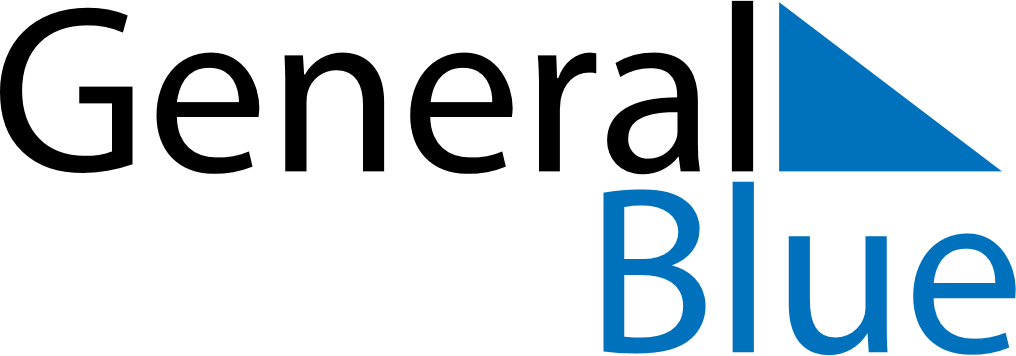 June 2024June 2024June 2024June 2024June 2024June 2024June 2024Buenos Aires, La Libertad, PeruBuenos Aires, La Libertad, PeruBuenos Aires, La Libertad, PeruBuenos Aires, La Libertad, PeruBuenos Aires, La Libertad, PeruBuenos Aires, La Libertad, PeruBuenos Aires, La Libertad, PeruSundayMondayMondayTuesdayWednesdayThursdayFridaySaturday1Sunrise: 6:23 AMSunset: 6:04 PMDaylight: 11 hours and 40 minutes.23345678Sunrise: 6:23 AMSunset: 6:04 PMDaylight: 11 hours and 40 minutes.Sunrise: 6:24 AMSunset: 6:04 PMDaylight: 11 hours and 40 minutes.Sunrise: 6:24 AMSunset: 6:04 PMDaylight: 11 hours and 40 minutes.Sunrise: 6:24 AMSunset: 6:04 PMDaylight: 11 hours and 40 minutes.Sunrise: 6:24 AMSunset: 6:04 PMDaylight: 11 hours and 40 minutes.Sunrise: 6:24 AMSunset: 6:04 PMDaylight: 11 hours and 39 minutes.Sunrise: 6:25 AMSunset: 6:04 PMDaylight: 11 hours and 39 minutes.Sunrise: 6:25 AMSunset: 6:05 PMDaylight: 11 hours and 39 minutes.910101112131415Sunrise: 6:25 AMSunset: 6:05 PMDaylight: 11 hours and 39 minutes.Sunrise: 6:25 AMSunset: 6:05 PMDaylight: 11 hours and 39 minutes.Sunrise: 6:25 AMSunset: 6:05 PMDaylight: 11 hours and 39 minutes.Sunrise: 6:26 AMSunset: 6:05 PMDaylight: 11 hours and 39 minutes.Sunrise: 6:26 AMSunset: 6:05 PMDaylight: 11 hours and 39 minutes.Sunrise: 6:26 AMSunset: 6:05 PMDaylight: 11 hours and 39 minutes.Sunrise: 6:26 AMSunset: 6:06 PMDaylight: 11 hours and 39 minutes.Sunrise: 6:27 AMSunset: 6:06 PMDaylight: 11 hours and 39 minutes.1617171819202122Sunrise: 6:27 AMSunset: 6:06 PMDaylight: 11 hours and 39 minutes.Sunrise: 6:27 AMSunset: 6:06 PMDaylight: 11 hours and 38 minutes.Sunrise: 6:27 AMSunset: 6:06 PMDaylight: 11 hours and 38 minutes.Sunrise: 6:27 AMSunset: 6:06 PMDaylight: 11 hours and 38 minutes.Sunrise: 6:28 AMSunset: 6:07 PMDaylight: 11 hours and 38 minutes.Sunrise: 6:28 AMSunset: 6:07 PMDaylight: 11 hours and 38 minutes.Sunrise: 6:28 AMSunset: 6:07 PMDaylight: 11 hours and 38 minutes.Sunrise: 6:28 AMSunset: 6:07 PMDaylight: 11 hours and 38 minutes.2324242526272829Sunrise: 6:28 AMSunset: 6:07 PMDaylight: 11 hours and 38 minutes.Sunrise: 6:29 AMSunset: 6:08 PMDaylight: 11 hours and 38 minutes.Sunrise: 6:29 AMSunset: 6:08 PMDaylight: 11 hours and 38 minutes.Sunrise: 6:29 AMSunset: 6:08 PMDaylight: 11 hours and 38 minutes.Sunrise: 6:29 AMSunset: 6:08 PMDaylight: 11 hours and 39 minutes.Sunrise: 6:29 AMSunset: 6:08 PMDaylight: 11 hours and 39 minutes.Sunrise: 6:29 AMSunset: 6:09 PMDaylight: 11 hours and 39 minutes.Sunrise: 6:30 AMSunset: 6:09 PMDaylight: 11 hours and 39 minutes.30Sunrise: 6:30 AMSunset: 6:09 PMDaylight: 11 hours and 39 minutes.